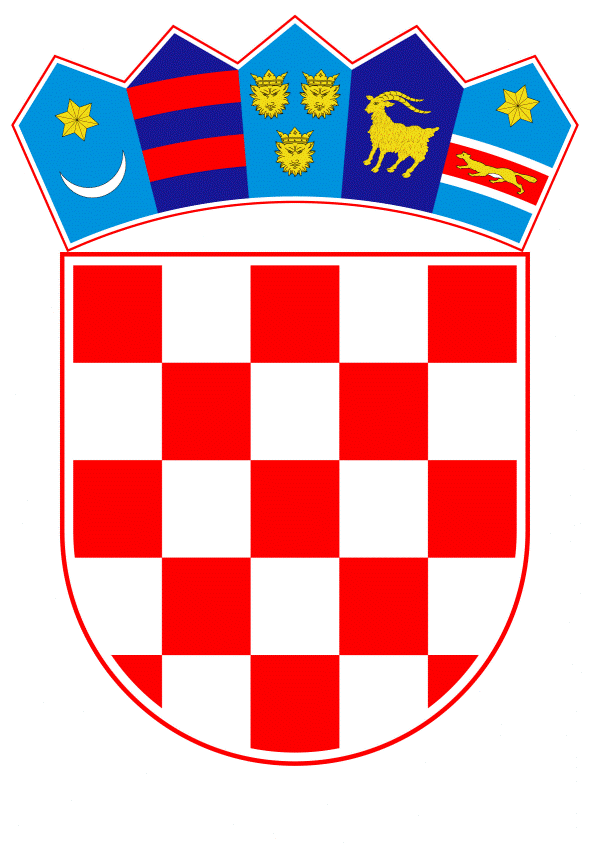 VLADA REPUBLIKE HRVATSKEZagreb, 21. rujna 2023.______________________________________________________________________________________________________________________________________________________________________________________________________________________________________________________Banski dvori | Trg Sv. Marka 2  | 10000 Zagreb | tel. 01 4569 222 | vlada.gov.hrREPUBLIKA HRVATSKAMINISTARSTVO FINANCIJANACRTPRIJEDLOG ZAKONA O IZMJENAMA ZAKONA O PROVEDBI UREDBE (EU) BR. 909/2014 EUROPSKOG PARLAMENTA I VIJEĆA OD 23. SRPNJA 2014. O POBOLJŠANJU NAMIRE VRIJEDNOSNIH PAPIRA U EUROPSKOJ UNIJI I O SREDIŠNJIM DEPOZITORIJIMA VRIJEDNOSNIH PAPIRA TE IZMJENI DIREKTIVA 98/26/EZ I 2014/65/EU TE UREDBE (EU) BR. 236/2012, S KONAČNIM PRIJEDLOGOM ZAKONA__________________________________________________________________Zagreb, rujan 2023.PRIJEDLOG ZAKONA O IZMJENAMA ZAKONA O PROVEDBI UREDBE (EU) BR. 909/2014 EUROPSKOG PARLAMENTA I VIJEĆA OD 23. SRPNJA 2014. O POBOLJŠANJU NAMIRE VRIJEDNOSNIH PAPIRA U EUROPSKOJ UNIJI I O SREDIŠNJIM DEPOZITORIJIMA VRIJEDNOSNIH PAPIRA TE IZMJENI DIREKTIVA 98/26/EZ I 2014/65/EU TE UREDBE (EU) BR. 236/2012I. 	USTAVNA OSNOVA ZA DONOŠENJE ZAKONAUstavna osnova za donošenje ovoga Zakona sadržana je u odredbi članka 2. stavka 4. podstavka 1. Ustava Republike Hrvatske („Narodne novine“, br. 85/10. - pročišćeni tekst i 5/14. - Odluka Ustavnog suda Republike Hrvatske).II. 	OCJENA STANJA I OSNOVNA PITANJA KOJA SE TREBAJU UREDITI ZAKONOM TE POSLJEDICE KOJE ĆE DONOŠENJEM ZAKONA PROISTEĆIZaključkom Vlade Republike Hrvatske, od 16. rujna 2021., o provedbi Nacionalnog plana zamjene hrvatske kune eurom je, između ostaloga, utvrđeno da će se zakoni iz II. skupine (prilog Zaključka), a koji sadrže manji broj odredbi vezanih za hrvatsku kunu, mijenjati tijekom 2022. i 2023. godine te po potrebi u razdoblju nakon toga.Prijedlogom zakona o izmjenama Zakona o provedbi Uredbe (EU) br. 909/2014 Europskog parlamenta i Vijeća od 23. srpnja 2014. o poboljšanju namire vrijednosnih papira u Europskoj uniji i o središnjim depozitorijima vrijednosnih papira te izmjeni direktiva 98/26/EZ i 2014/65/EU te Uredbe (EU) br. 236/2012 doprinosi se provedbi Nacionalnog plana zamjene hrvatske kune eurom.Predloženim izmjenama novčani iznosi prekršajnih sankcija u kunama usklađuju se s odredbama Zakona o uvođenju eura kao službene valute u Republici Hrvatskoj („Narodne novine“, br. 57/22. i 88/22. - ispravak). III. 	OCJENA I IZVORI SREDSTAVA POTREBNIH ZA PROVEDBU ZAKONAZa provedbu ovoga Zakona nije potrebno osigurati sredstva u državnom proračunu Republike Hrvatske. IV. 	RAZLOZI ZA DONOŠENJE ZAKONA PO HITNOM POSTUPKUU skladu s člankom 204. Poslovnika Hrvatskoga sabora („Narodne novine“, br. 81/13., 113/16., 69/17., 29/18., 53/20., 119/20. - Odluka Ustavnog suda Republike Hrvatske, 123/20. i 86/23. – Odluka Ustavnoga suda Republike Hrvatske) predlaže se donošenje ovoga Zakona po hitnom postupku, radi ažurne provedbe Nacionalnog plana zamjene hrvatske kune eurom, kako bi Republika Hrvatska, kao dio ekonomske i monetarne unije čija je valuta euro, s tim uskladila svoje zakonske i podzakonske propise.KONAČNI PRIJEDLOG ZAKONA O IZMJENAMA ZAKONA O PROVEDBI UREDBE (EU) BR. 909/2014 EUROPSKOG PARLAMENTA I VIJEĆA OD 23. SRPNJA 2014. O POBOLJŠANJU NAMIRE VRIJEDNOSNIH PAPIRA U EUROPSKOJ UNIJI I O SREDIŠNJIM DEPOZITORIJIMA VRIJEDNOSNIH PAPIRA TE IZMJENI DIREKTIVA 98/26/EZ I 2014/65/EU TE UREDBE (EU) BR. 236/2012Članak 1.U Zakonu o provedbi Uredbe (EU) br. 909/2014 Europskog parlamenta i Vijeća od 23. srpnja 2014. o poboljšanju namire vrijednosnih papira u Europskoj uniji i o središnjim depozitorijima vrijednosnih papira te izmjeni direktiva 98/26/EZ i 2014/65/EU te Uredbe (EU) br. 236/2012 („Narodne novine“, broj 44/16.), u članku 17. stavku 2. riječi: „500.000,00 kuna“ zamjenjuju se riječima: „66.360,00 eura“, a riječi: „500.000,00 do 1.000.000,00 kuna“ zamjenjuju se riječima: „66.360,00 do 132.720,00 eura“.U stavku 4. riječi: „100.000,00 do 40.000.000,00 kuna“ zamjenjuju se riječima: „13.270,00 do 5.308.910,00 eura“.Članak 2. 	U članku 18. stavku 2. riječi: „200.000,00 kuna“ zamjenjuju se riječima: „26.540,00 eura“, a riječi: „200.000,00 do 500.000,00 kuna“ zamjenjuju se riječima: „26.540,00 do 66.360,00 eura“.U stavku 4. riječi: „50.000,00 do 500.000,00 kuna“ zamjenjuju se riječima: „6630,00 do 66.360,00 eura“.Članak 3. 	U članku 19. stavku 1. u uvodnoj rečenici riječi: „50.000,00 do 200.000,00 kuna“ zamjenjuju se riječima: „6630,00 do 26.540,00 eura“.	U stavku 2. riječi: „10.000,00 do 30.000,00 kuna“ zamjenjuju se riječima: „1320,00 do 3980,00 eura“.Članak 4. 	U članku 20. stavku 3. riječi: „500.000,00 kuna“ zamjenjuju se riječima: „66.360,00 eura“, a riječi: „500.000,00 do 1.000.000,00 kuna“ zamjenjuju se riječima: „66.360,00 do 132.720,00 eura“.	U stavku 5. riječi: „100.000,00 do 5.000.000,00 kuna“ zamjenjuju se riječima: „13.270,00 do 663.610,00 eura“. Članak 5.	U članku 21. stavku 1. u uvodnoj rečenici riječi: „100.000,00 do 500.000,00 kuna“ zamjenjuju se riječima: „13.270,00 do 66.360,00 eura“.	U stavku 2. riječi: „20.000,00 do 100.000,00 kuna“ zamjenjuju se riječima: „2650,00 do 13.270,00 eura“.Članak 6.	U članku 22. stavku 1. u uvodnoj rečenici riječi: „200.000,00 do 1.000.000,00 kuna“ zamjenjuju se riječima: „26.540,00 do 132.720,00 eura“.	U stavku 3. riječi: „50.000,00 do 200.000,00 kuna“ zamjenjuju se riječima: „6630,00 do 26.540,00 eura“.	U stavku 4. riječi: „50.000,00 do 150.000,00 kuna“ zamjenjuju se riječima: „6630,00 do 19.900,00 eura“.	U stavku 5. riječi: „15.000,00 do 35.000,00 kuna“ zamjenjuju se riječima: „1990,00 do 4640,00 eura“.	U stavku 6. riječi: „15.000,00 do 50.000,00 kuna“ zamjenjuju se riječima „1990,00 do 6630,00 eura“.Završna odredbaČlanak 7.Ovaj Zakon stupa na snagu osmoga dana od dana objave u „Narodnim novinama“.OBRAZLOŽENJEUz članke 1. do 6.Propisani novčani iznosi u kunama važećeg Zakona preračunavaju se u iznose u eurima u skladu s pravilima preračunavanja prema Zakonu o uvođenju eura kao službene valute u Republici Hrvatskoj („Narodne novine“, br. 57/22. i 88/22. – ispravak).Uz članak 7.Propisuje se na snagu stupanje Zakona.TEKST ODREDBI VAŽEĆEG ZAKONA KOJE SE MIJENJAJUTeži prekršaji središnjeg depozitorija vrijednosnih papiraČlanak 17.(1) Za prekršaj kaznit će se središnji depozitorij vrijednosnih papira novčanom kaznom u iznosu koji je višekratnik broja 1000,00 a koja ne može biti manja od 5 % ni veća od 10 % ukupnog prihoda koji je ostvario u godini kada je počinjen prekršaj, utvrđenog službenim financijskim izvještajima za tu godinu ako:1. bez odobrenja za rad koji je izdala Hrvatska agencija za nadzor financijskih usluga sukladno članku 16. stavcima 1. i 2. Uredbe (EU) br. 909/2014 pruža usluge navedene u odjeljcima A i B Priloga Uredbe (EU) br. 909/20142. bez ishođenja priznanja ESMA-e, kao središnji depozitorij vrijednosnih papira iz treće zemlje, pruža na području Republike Hrvatske usluge navedene u Prilogu Uredbe (EU) br. 909/2014, protivno članku 25. stavku 2. Uredbe (EU) br. 909/20143. ne obavijesti bez nepotrebnog odgađanja Hrvatsku agenciju za nadzor financijskih usluga o svakoj bitnoj promjeni koja utječe na usklađenost s uvjetima za odobrenje za rad sukladno članku 16. stavku 4. Uredbe (EU) br. 909/2014, a koja bi, da je bila poznata Hrvatskoj agenciji za nadzor financijskih usluga, dovela do izricanja nadzorne mjere oduzimanja odobrenja za rad središnjem depozitoriju vrijednosnih papira ili koja je dovela do sistemskih i teških poremećaja na tržištu na kojem središnji depozitorij vrijednosnih papira pruža usluge4. ishodi odobrenje za rad iz članaka 16. i 54. Uredbe (EU) br. 909/2014 iznošenjem lažnih izjava ili bilo kojim drugim nezakonitim sredstvima5. sustavno i teško krši odredbe o organizacijskim zahtjevima iz članaka 26. do 30. Uredbe (EU) br. 909/2014, ili ako je iz navedenih povreda članaka 26. do 30. Uredbe (EU) br. 909/2014 nastupila ili je izvjesno da će nastupiti značajna šteta za korisnike središnjeg depozitorija vrijednosnih papira, ili ako su dovele do sistemskih i teških poremećaja na tržištu6. koristi vrijednosne papire koji mu ne pripadaju protivno uvjetima iz članka 38. stavka 7. Uredbe (EU) br. 909/2014, a radi ostvarenja koristi za vlastiti račun ili račun trećih osoba7. bez dodatnog odobrenja Hrvatske narodne banke pruža pomoćne usluge bankovnog tipa određene u odjeljku C Priloga Uredbe (EU) br. 909/2014 ili bez dodatnog odobrenja Hrvatske narodne banke iz članka 54. Uredbe (EU) br. 909/2014 odredi imenovanu kreditnu instituciju.(2) Iznimno od stavka 1. ovoga članka, ako bi iznos novčane kazne utvrđene na temelju stavka 1. ovoga članka bio manji od 500.000,00 kuna, središnji depozitorij vrijednosnih papira kaznit će se za prekršaj iz stavka 1. ovoga članka novčanom kaznom u iznosu od 500.000,00 do 1.000.000,00 kuna.(3) Iznimno od stavaka 1. i 2. ovoga članka, u slučaju da je središnji depozitorij vrijednosnih papira prekršajem iz stavka 1. ovoga članka ostvario korist ili spriječio gubitak, a iznos tako ostvarene koristi ili spriječenog gubitka može se utvrditi, središnji depozitorij vrijednosnih papira kaznit će se za prekršaj novčanom kaznom u iznosu dvostruko utvrđenog iznosa tako ostvarene koristi odnosno tako spriječenog gubitka, ako je taj iznos veći od propisanog najvećeg iznosa novčane kazne iz stavaka 1. i 2. ovoga članka.(4) Za prekršaj iz stavka 1. ovoga članka kaznit će se i odgovorna osoba iz središnjeg depozitorija vrijednosnih papira novčanom kaznom u iznosu od 100.000,00 do 40.000.000,00 kuna.Ostali prekršaji središnjeg depozitorija vrijednosnih papiraČlanak 18.(1) Za prekršaj kaznit će se središnji depozitorij vrijednosnih papira novčanom kaznom u iznosu koji je višekratnik broja 1000,00 a koja ne može biti manja od 2 % ni veća od 5 % ukupnog prihoda koji je ostvario u godini kada je počinjen prekršaj utvrđen službenim financijskim izvještajima za tu godinu ako:1. ne obavijesti bez nepotrebnog odgađanja Hrvatsku agenciju za nadzor financijskih usluga o svakoj bitnoj promjeni koja utječe na usklađenost s uvjetima za odobrenje sukladno članku 16. stavku 4. Uredbe (EU) br. 909/2014, pri čemu takva promjena nema značaj iz članka 17. stavka 1. točke 3. ovoga Zakona2. bez odobrenja Hrvatske agencije za nadzor financijskih usluga iz članka 18. stavka 3. Uredbe (EU) br. 909/2014 stekne udjel u pravnoj osobi čije djelatnosti nisu ograničene na pružanje usluga navedenih u odjeljcima A i B Priloga Uredbe (EU) br. 909/2014, a stjecanje takvog udjela ima materijalno značajan utjecaj na likvidnost, kapitalnu adekvatnost i stabilnost središnjeg depozitorija vrijednosnih papira, pri čemu se materijalnost, među ostalim, procjenjuje i temeljem veličine udjela u navedenoj pravnoj osobi i postotka tog udjela u ukupnim ulaganjima središnjeg depozitorija vrijednosnih papira3. bez dodatnog odobrenja Hrvatske agencije za nadzor financijskih usluga započne obavljati djelatnosti navedene u članku 19. stavku 1. Uredbe (EU) br. 909/20144. značajno krši odredbe o organizacijskim zahtjevima iz članaka 26. i 27. Uredbe (EU) br. 909/2014, pri čemu takvo kršenje nema opseg iz članka 17. stavka 1. točke 5. ovoga Zakona5. na zahtjev Hrvatske agencije za nadzor financijskih usluga odbije dostaviti Hrvatskoj agenciji za nadzor financijskih usluga zapisnike sa sastanaka upravljačkog tijela sukladno članku 27. stavku 5. Uredbe (EU) br. 909/20146. ne izvijesti ili ne traži odobrenje za odluku o prijenosu vlasničkih prava koja dovodi do promjene identiteta osoba koje imaju kontrolu nad poslovanjem središnjeg depozitorija vrijednosnih papira sukladno članku 27. stavku 7. Uredbe (EU) br. 909/20147. ne osnuje ili ne ustroji odbor za korisnike sukladno članku 28. stavcima 1. do 5. Uredbe (EU) br. 909/2014 ili učestalo ne obavještava Hrvatsku agenciju za nadzor financijskih usluga i odbor korisnika o svakoj odluci kojom upravljačko tijelo odluči da neće slijediti savjet odbora korisnika sukladno članku 28. stavku 6. Uredbe (EU) br. 909/2014, ili Hrvatsku agenciju za nadzor financijskih usluga i odbor korisnika ne obavijesti žurno o odluci kojom upravljačko tijelo odluči da neće slijediti savjet odbora korisnika, a koja odluka ima ili može imati značajan utjecaj na poslovanje središnjeg depozitorija vrijednosnih papira, prava korisnika usluga središnjeg depozitorija vrijednosnih papira ili na usklađenost središnjeg depozitorija vrijednosnih papira s odredbama Uredbe (EU) br. 909/2014 ili ovoga Zakona8. teško krši uvjete iz članka 29. stavka 1. Uredbe (EU) br. 909/2014 o vođenju evidencije ili evidencije vodi protivno uvjetima iz članka 29. stavka 1. Uredbe (EU) br. 909/2014 sa svrhom prikrivanja postupanja koje je suprotno odredbama Uredbe (EU) br. 909/2014 i ovoga Zakona, ili ako je iz navedenih povreda Uredbe (EU) br. 909/2014 nastupila ili je izvjesno da će nastupiti šteta za korisnike središnjeg depozitorija vrijednosnih papira, ili ako je iz navedenih povreda Uredbe (EU) br. 909/2014 nastupio poremećaj na tržištu kapitala9. ne stavi na raspolaganje svu svoju dokumentaciju o uslugama i aktivnostima, kao i o pomoćnim uslugama, Hrvatskoj agenciji za nadzor financijskih usluga na njezin zahtjev sukladno članku 29. stavku 2. Uredbe (EU) br. 909/201410. izdvoji usluge ili djelatnosti trećoj strani protivno uvjetima iz članka 30. Uredbe (EU) br. 909/2014, ako je neusklađenost s uvjetima iz članka 30. Uredbe (EU) br. 909/2014 utvrđena kao značajna11. izdvoji osnovne usluge bez odobrenja Hrvatske agencije za nadzor financijskih usluga iz članka 30. stavka 4. Uredbe (EU) br. 909/201412. ne utvrdi, ne objavi ili ne primjenjuje javno objavljene kriterije za sudjelovanje koji omogućuju pošten i otvoren pristup svim pravnim osobama koje imaju namjeru postati sudionicima, što je protivno članku 33. stavku 1. Uredbe (EU) br. 909/2014, pri čemu je nastupila ili je izvjesno da će nastupiti šteta za korisnike središnjeg depozitorija vrijednosnih papira13. ne objavi javno cijene i naknade povezane s uslugama koje pruža ili ne objavi klijentima informacije koje im omogućuju procjenu rizika u vezi s pruženim uslugama, što je protivno članku 34. Uredbe (EU) br. 909/2014, zbog čega je nastupila ili je izvjesno da će nastupiti šteta za korisnike središnjeg depozitorija vrijednosnih papira14. ne provodi odgovarajuće mjere za očuvanje integriteta izdanja sukladno članku 37. stavku 1. Uredbe (EU) br. 909/2014, zbog čega je nastupila ili je izvjesno da će nastupiti šteta za korisnike središnjeg depozitorija vrijednosnih papira, ili ako je takvo postupanje dovelo do poremećaja na tržištu15. ne evidentira imovinu i račune u skladu s člankom 38. stavcima 1. do 5. Uredbe (EU) br. 909/2014, ako je ta neusklađenost utvrđena kao značajna, ili ako je zbog takve neusklađenosti nastupila ili je izvjesno da će nastupiti šteta za korisnike središnjeg depozitorija vrijednosnih papira, ili ako je takvo postupanje dovelo do poremećaja na tržištu16. ne objavi javno razinu zaštite i troškove povezane s različitim razinama odvajanja koje pruža sukladno članku 38. stavku 6. Uredbe (EU) br. 909/201417. koristi u bilo koje svrhe, osim one navedene u članku 17. stavku 1. točki 6. ovoga Zakona, vrijednosne papire koji mu ne pripadaju, protivno uvjetima iz članka 38. stavka 7. Uredbe (EU) br. 909/201418. ne definira za svaki sustav za namiru vrijednosnih papira kojim upravlja trenutke unosa i neopozivosti naloga za prijenos u tom sustavu za namiru vrijednosnih papira, što je protivno članku 39. stavku 2. Uredbe (EU) br. 909/201419. ne objavi pravila koja reguliraju konačnost prijenosa vrijednosnih papira i gotovine u sustavu za namiru vrijednosnih papira, što je protivno članku 39. stavku 3. Uredbe (EU) br. 909/201420. ne osigura da sve informacije koje se pružaju sudionicima na tržištu o rizicima i troškovima povezanima s namirom na računima kreditnih institucija ili preko vlastitih računa budu jasne, poštene i nezavaravajuće sukladno članku 40. stavku 3. Uredbe (EU) br. 909/2014, zbog čega je nastupila ili je izvjesno da će nastupiti šteta za korisnike središnjeg depozitorija vrijednosnih papira, ili ako je takvo postupanje dovelo do poremećaja na tržištu21. nema propisana i javno objavljena djelotvorna i jasno definirana pravila i postupke za upravljanje neispunjavanjem obveza jednog ili više njegovih sudionika, osiguravajući da središnji depozitorij vrijednosnih papira može poduzeti pravodobne mjere za obuzdavanje gubitaka i pritisaka na likvidnost te nastaviti ispunjavati svoje obveze, ili ista ne primjenjuje ili periodički ne testira, sukladno članku 41. Uredbe (EU) br. 909/2014, zbog čega je nastupila ili je izvjesno da će nastupiti šteta za korisnike središnjeg depozitorija vrijednosnih papira, ili ako je takvo postupanje dovelo do poremećaja na tržištu22. ne upravlja pravnim rizikom sukladno članku 43. Uredbe (EU) br. 909/2014, ako je neusklađenost s uvjetima iz članka 43. Uredbe (EU) br. 909/2014 utvrđena kao značajna23. ne upravlja općim poslovnim rizikom sukladno članku 44. Uredbe (EU) br. 909/2014, ako je neusklađenost s uvjetima iz članka 44. Uredbe (EU) br. 909/2014 utvrđena kao značajna24. nema uspostavljenu odgovarajuću politiku kontinuiteta poslovanja ili planove za oporavak od katastrofa sukladno članku 45. stavku 3. Uredbe (EU) br. 909/2014, ili su uspostavljena politika kontinuiteta poslovanja ili planovi za oporavak od katastrofa u značajnom stupnju neusklađeni s odredbama članka 45. stavka 3. Uredbe (EU) br. 909/2014, ili je zbog navedenih neusklađenosti nastupila ili je izvjesno da će nastupiti šteta za korisnike središnjeg depozitorija vrijednosnih papira, ili je takvo postupanje dovelo do poremećaja na tržištu25. kapital koji drži ispod je razine propisane člankom 47. stavkom 1. Uredbe (EU) br. 909/2014, pri čemu je središnji depozitorij propustio o padu ispod minimalne razine kapitala bez odgode obavijestiti Hrvatsku agenciju za nadzor financijskih usluga ili nije postupio u skladu s mjerama koje je Hrvatska agencija za nadzor financijskih usluga naložila za povećanje razine kapitala do propisane razine26. nema uspostavljen plan iz članka 47. stavka 2. Uredbe (EU) br. 909/2014 ili Hrvatsku agenciju za nadzor financijskih usluga ne obavijesti o izmjenama tog plana27. u značajnom dijelu ne ispunjava zahtjeve iz članka 48. Uredbe (EU) br. 909/2014 za uspostavljene veze s drugim središnjim depozitorijem vrijednosnih papira28. na nedozvoljen način uskraćuje dodjelu različitih vrsta pristupa propisanima člancima 49. do 53. Uredbe (EU) br. 909/2014.(2) Iznimno od stavka 1. ovoga članka, ako bi iznos novčane kazne utvrđene na temelju stavka 1. ovoga članka bio manji od 200.000,00 kuna, središnji depozitorij vrijednosnih papira kaznit će se za prekršaj iz stavka 1. ovoga članka novčanom kaznom u iznosu od 200.000,00 do 500.000,00 kuna.(3) Iznimno od stavaka 1. i 2. ovoga članka, ako je središnji depozitorij vrijednosnih papira prekršajem iz stavka 1. ovoga članka ostvario korist ili spriječio gubitak, a iznos tako ostvarene koristi ili spriječenog gubitka moguće je utvrditi, kaznit će se za prekršaj novčanom kaznom u iznosu dvostruko utvrđenog iznosa tako ostvarene koristi, odnosno tako spriječenog gubitka, ako je taj iznos veći od propisanog najvećeg iznosa novčane kazne iz stavaka 1. i 2. ovoga članka.(4) Za prekršaje iz stavka 1. ovoga članka kaznit će se i odgovorna osoba iz središnjeg depozitorija vrijednosnih papira novčanom kaznom u iznosu od 50.000,00 do 500.000,00 kuna.Lakši prekršaji središnjeg depozitorija vrijednosnih papiraČlanak 19.(1) Središnji depozitorij vrijednosnih papira kaznit će se za prekršaj novčanom kaznom u iznosu od 50.000,00 do 200.000,00 kuna ako:1. bez odobrenja Hrvatske agencije za nadzor financijskih usluga ima udjel u pravnoj osobi čije djelatnosti nisu ograničene na pružanje usluga navedenih u odjeljcima A i B Priloga Uredbe (EU) br. 909/2014, sukladno članku 18. stavku 3. Uredbe (EU) br. 909/2014, a stjecanje takvog udjela nema materijalni utjecaj na likvidnost, kapitalnu adekvatnost i stabilnost središnjeg depozitorija vrijednosnih papira2. krši odredbe o organizacijskim zahtjevima iz članaka 26. i 27. Uredbe (EU) br. 909/2014, pri čemu takvo kršenje nema značaj iz članka 18. stavka 1. točke 4. ovoga Zakona3. propusti žurno obavijestiti Hrvatsku agenciju za nadzor financijskih usluga i odbor korisnika o odluci kojom upravljačko tijelo odluči da neće slijediti savjet odbora korisnika sukladno članku 28. stavku 6. Uredbe (EU) br. 909/2014, pri čemu takav propust nema značaj iz članka 18. stavka 1. točke 7. ovoga Zakona4. ne vodi evidenciju sukladno uvjetima iz članka 29. stavka 1. Uredbe (EU) br. 909/2014, pri čemu takve neusklađenosti nemaju značaj iz članka 18. stavka 1. točke 8. ovoga Zakona5. izdvoji usluge ili djelatnosti trećoj strani protivno uvjetima iz članka 30. Uredbe (EU) br. 909/2014, pri čemu takvo kršenje nema značaj iz članka 18. stavka 1. točke 10. ovoga Zakona6. ne utvrdi, ne objavi ili ne primjenjuje javno objavljene kriterije za sudjelovanje koji omogućuju pošten i otvoren pristup svim pravnim osobama koje imaju namjeru postati sudionicima sukladno članku 33. stavku 1. Uredbe (EU) br. 909/2014, pri čemu takvo kršenje nema značaj iz članka 18. stavka 1. točke 12. ovoga Zakona7. ne objavi javno cijene i naknade povezane s uslugama koje pruža ili ne objavi klijentima informacije koje im omogućuju procjenu rizika u vezi s pruženim uslugama, što je protivno članku 34. Uredbe (EU) br. 909/2014, pri čemu takvo kršenje nema značaj iz članka 18. stavka 1. točke 13. ovoga Zakona8. ne provodi odgovarajuće mjere za očuvanje integriteta izdanja sukladno članku 37. stavku 1. Uredbe (EU) br. 909/2014, pri čemu takvo kršenje nema značaj iz članka 18. stavka 1. točke 14. ovoga Zakona9. ne evidentira imovinu i račune u skladu s člankom 38. stavcima 1. do 5. Uredbe (EU) br. 909/2014, pri čemu takvo kršenje nema značaj iz članka 18. stavka 1. točke 15. ovoga Zakona10. ne osigura da sve informacije koje se pružaju sudionicima na tržištu o rizicima i troškovima povezanima s namirom na računima kreditnih institucija ili preko vlastitih računa budu jasne, poštene i nezavaravajuće sukladno članku 40. stavku 3. Uredbe (EU) br. 909/2014, pri čemu takvo kršenje nema značaj iz članka 18. stavka 1. točke 20. ovoga Zakona11. nema propisana i javno objavljena djelotvorna i jasno definirana pravila i postupke za upravljanje neispunjavanjem obveza jednog ili više njegovih sudionika, osiguravajući da središnji depozitorij vrijednosnih papira može poduzeti pravodobne mjere za obuzdavanje gubitaka i pritisaka na likvidnost te nastaviti ispunjavati svoje obveze, ili ih ne primjenjuje ili periodički ne testira, sukladno članku 41. Uredbe (EU) br. 909/2014, pri čemu takvo kršenje nema značaj iz članka 18. stavka 1. točke 21. ovoga Zakona12. ne upravlja pravnim rizikom sukladno članku 43. Uredbe (EU) br. 909/2014, pri čemu takvo kršenje nema značaj iz članka 18. stavka 1. točke 22. ovoga Zakona13. ne upravlja općim poslovnim rizikom sukladno članku 44. Uredbe (EU) br. 909/2014, pri čemu takvo kršenje nema značaj iz članka 18. stavka 1. točke 23. ovoga Zakona14. su uspostavljena politika kontinuiteta poslovanja ili planovi za oporavak od katastrofa neusklađeni s odredbama članka 45. stavka 3. Uredbe (EU) br. 909/2014, pri čemu takvo kršenje nema značaj iz članka 18. stavka 1. točke 24. ovoga Zakona15. s neopravdanim i značajnim kašnjenjem obavijesti Hrvatsku agenciju za nadzor financijskih usluga o izmjenama plana iz članka 47. stavka 2. Uredbe (EU) br. 909/201416. ne ispunjava zahtjeve iz članka 48. Uredbe (EU) br. 909/2014 za uspostavljene veze s drugim središnjim depozitorijem vrijednosnih papira, pri čemu takvo kršenje nema značaj iz članka 18. stavka 1. točke 27. ovoga Zakona.(2) Za prekršaje iz stavka 1. ovoga članka kaznit će se i odgovorna osoba iz središnjeg depozitorija vrijednosnih papira novčanom kaznom u iznosu od 10.000,00 do 30.000,00 kuna.Teži prekršaji imenovane kreditne institucije i središnjeg depozitorija vrijednosnih papira koji ima odobrenje za pružanje pomoćnih usluga bankovnog tipaČlanak 20.(1) Za prekršaj kaznit će se imenovana kreditna institucija novčanom kaznom u iznosu koji je višekratnik broja 1000,00 a koja ne može biti manja od 20 % ni veća od 100 % prihoda koji je imenovana kreditna institucija ostvarila u godini kada je počinjen prekršaj, utvrđen službenim financijskim izvještajima za tu godinu ako:1. bez odobrenja Hrvatske narodne banke iz članka 54. Uredbe (EU) br. 909/2014 središnjem depozitoriju vrijednosnih papira pruža usluge navedene u odjeljku C Priloga Uredbe (EU) br. 909/20142. sustavno i teško krši specifične bonitetne zahtjeve za kreditne rizike iz članka 59. stavka 3. Uredbe (EU) br. 909/20143. sustavno i teško krši specifične bonitetne zahtjeve za likvidnosne rizike iz članka 59. stavka 4. Uredbe (EU) br. 909/2014.(2) Za prekršaj kaznit će se središnji depozitorij vrijednosnih papira koji ima odobrenje za pružanje pomoćnih usluga bankovnog tipa novčanom kaznom u iznosu koji ne može biti manji od 5 % ni veći od 10 % ukupnog prihoda koji je ostvario u godini kada je počinjen prekršaj utvrđen službenim financijskim izvještajima za tu godinu ako:1. sustavno i teško krši specifične bonitetne zahtjeve za kreditne rizike iz članka 59. stavka 3. Uredbe (EU) br. 909/20142. sustavno i teško krši specifične bonitetne zahtjeve za likvidnosne rizike iz članka 59. stavka 4. Uredbe (EU) br. 909/2014.(3) Iznimno od stavaka 1. i 2. ovoga članka, ako bi iznos novčane kazne utvrđene na temelju stavka 1. ili 2. ovoga članka bio manji od 500.000,00 kuna, imenovana kreditna institucija ili središnji depozitorij vrijednosnih papira koji ima odobrenje za pružanje pomoćnih usluga bankovnog tipa kaznit će se za prekršaj iz stavka 1. ili 2. ovoga članka novčanom kaznom u iznosu od 500.000,00 do 1.000.000,00 kuna.(4) U slučaju da su imenovana kreditna institucija ili središnji depozitorij vrijednosnih papira prekršajem iz stavka 1. ili 2. ovoga članka ostvarili korist ili spriječili gubitak, a iznos tako ostvarene koristi ili spriječenog gubitka moguće je utvrditi, kaznit će se za prekršaj iz stavka 1. ili 2. ovoga članka novčanom kaznom u iznosu dvostruko utvrđenog iznosa tako ostvarene koristi odnosno tako spriječenog gubitka, ako je taj iznos veći od propisanog najvišeg iznosa novčane kazne iz stavaka 1., 2. i/ili 3. ovoga članka.(5) Za prekršaj iz stavaka 1. i 2. ovoga članka kaznit će se i odgovorna osoba u upravi imenovane kreditne institucije, odnosno odgovorna osoba iz središnjeg depozitorija vrijednosnih papira koji ima odobrenje za pružanje pomoćnih usluga bankovnog tipa novčanom kaznom u iznosu od 100.000,00 do 5.000.000,00 kuna.Ostali prekršaji imenovane kreditne institucije i središnjeg depozitorija vrijednosnih papira koji ima odobrenje za pružanje pomoćnih usluga bankovnog tipaČlanak 21.(1) Za prekršaj kaznit će se imenovana kreditna institucija ili središnji depozitorij vrijednosnih papira koji ima odobrenje za pružanje pomoćnih usluga bankovnog tipa novčanom kaznom u iznosu od 100.000,00 do 500.000,00 kuna ako:1. nije usklađena sa specifičnim bonitetnim zahtjevima za kreditne rizike što se tiče svakog sustava za namiru vrijednosnih papira sukladno članku 59. stavku 3. Uredbe (EU) br. 909/2014, a takve neusklađenosti nemaju značaj iz članka 20. stavka 1. točke 2. ovoga Zakona, odnosno članka 20. stavka 2. točke 1. ovoga Zakona2. nije usklađena sa specifičnim bonitetnim zahtjevima za likvidnosne rizike što se tiče svakog sustava za namiru vrijednosnih papira sukladno članku 59. stavku 4. Uredbe (EU) br. 909/2014, a takve neusklađenosti nemaju značaj iz članka 20. stavka 1. točke 3. ovoga Zakona, odnosno članka 20. stavka 2. točke 2. ovoga Zakona.(2) Za prekršaje iz stavka 1. ovoga članka kaznit će se i odgovorna osoba u upravi imenovane kreditne institucije, odnosno odgovorna osoba iz središnjeg depozitorija vrijednosnih papira koji ima odobrenje za pružanje pomoćnih usluga bankovnog tipa novčanom kaznom u iznosu od 20.000,00 do 100.000,00 kuna.Prekršaji ostalih osobaČlanak 22.(1) Za prekršaj kaznit će se pravna osoba novčanom kaznom u iznosu od 200.000,00 do 1.000.000,00 kuna ako:1. protivno odredbama članka 16. Uredbe (EU) br. 909/2014 pruža usluge navedene u odjeljcima A, B i C Priloga Uredbe (EU) br. 909/20142. protivno odredbama članka 23. Uredbe (EU) br. 909/2014 pruža usluge navedene u odjeljcima A, B i C Priloga Uredbe (EU) br. 909/20143. protivno odredbama članka 25. Uredbe (EU) br. 909/2014 pruža usluge navedene u odjeljcima A, B i C Priloga Uredbe (EU) br. 909/20144. protivno odredbama članka 54. Uredbe (EU) br. 909/2014 pruža usluge navedene u odjeljku C Priloga Uredbe (EU) br. 909/2014.(2) U slučaju da je pravna osoba prekršajem iz stavka 1. ovoga članka ostvarila korist ili spriječila gubitak, a iznos tako ostvarene koristi ili spriječenog gubitka moguće je utvrditi, kaznit će se za prekršaj iz stavka 1. ovoga članka novčanom kaznom u iznosu dvostruko utvrđenog iznosa tako ostvarene koristi odnosno tako spriječenog gubitka, ako je taj iznos veći od propisanog najvećeg iznosa novčane kazne iz stavka 1. ovoga članka.(3) Za prekršaj iz stavka 1. ovoga članka kaznit će se i odgovorna osoba u pravnoj osobi novčanom kaznom u iznosu od 50.000,00 do 200.000,00 kuna.(4) Ako pravna osoba iz članka 8. stavka 3. ovoga Zakona na zahtjev Hrvatske agencije za nadzor financijskih usluga ne dostavi tražene podatke, dokumentaciju i očitovanja, a što je suprotno članku 8. stavku 3. ovoga Zakona, kaznit će se novčanom kaznom u iznosu od 50.000,00 do 150.000,00 kuna.(5) Za prekršaj iz stavka 4. ovoga članka kaznit će se i odgovorna osoba u pravnoj osobi novčanom kaznom u iznosu od 15.000,00 do 35.000,00 kuna.(6) Ako fizička osoba iz članka 8. stavka 3. ovoga Zakona na zahtjev Hrvatske agencije za nadzor financijskih usluga ne dostavi tražene podatke, dokumentaciju i očitovanja, a što je suprotno članku 8. stavku 3. ovoga Zakona, kaznit će se novčanom kaznom u iznosu od 15.000,00 do 50.000,00 kuna. Predlagatelj:Ministarstvo financijaPredmet:Nacrt prijedloga zakona o izmjenama Zakona o provedbi Uredbe (EU) br. 909/2014 Europskog parlamenta i Vijeća od 23. srpnja 2014. o poboljšanju namire vrijednosnih papira u Europskoj uniji i o središnjim depozitorijima vrijednosnih papira te izmjeni direktiva 98/26/EZ i 2014/65/EU te Uredbe (EU) br. 236/2012, s Nacrtom konačnog prijedloga zakona